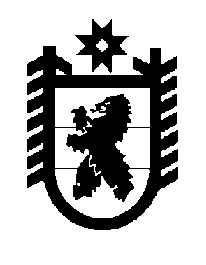 Российская Федерация Республика Карелия    ПРАВИТЕЛЬСТВО РЕСПУБЛИКИ КАРЕЛИЯПОСТАНОВЛЕНИЕот  25 февраля 2019 года № 84-Пг. Петрозаводск О распределении на 2019 год субсидий местным бюджетамна реализацию мероприятий федеральной целевой программы«Развитие Республики Карелия на период до 2020 года» 
и о внесении изменений в отдельные постановленияПравительства Республики КарелияВ соответствии со статьей 9 Закона Республики Карелия 
от 21 декабря 2018 года № 2337-ЗРК «О бюджете Республики Карелия 
на 2019 год и на плановый период 2020 и 2021 годов» Правительство Республики Карелия п о с т а н о в л я е т:1. Установить распределение на 2019 год субсидий местным бюджетам на реализацию мероприятий федеральной целевой программы «Развитие Республики Карелия на период до 2020 года» согласно приложению.2. Внести в постановление Правительства Республики Карелия 
от 6 сентября 2018 года № 324-П «О распределении на 2018 и 2019 годы субсидий местным бюджетам на реализацию мероприятий государственной программы Республики Карелия «Развитие транспортной системы» (на строительство и реконструкцию объектов муниципальной собственности)» (Собрание законодательства Республики Карелия, 2018, № 9, ст. 1852; Официальный интернет-портал правовой информации (www.pravo.gov.ru), 22 ноября 2018 года, 
№ 1000201811220006; 24 декабря 2018 года, № 1000201812240006) следующие изменения: а) в наименовании слова «на 2018 и 2019 годы» заменить словами «на 2018 год»;б) абзац второй изложить в следующей редакции:«Установить распределение на 2018 год субсидий местным бюджетам на реализацию мероприятий государственной программы Республики Карелия «Развитие транспортной системы» (на строительство и реконструкцию объектов муниципальной собственности) согласно приложению.»;в) в обозначении приложения 1 цифру «1» исключить.3. Внести в постановление Правительства Республики Карелия 
от 6 сентября 2018 года № 325-П «О распределении на 2018 и 2019 годы субсидий местным бюджетам на реализацию мероприятий государственной программы Республики Карелия «Развитие культуры» 
(в целях строительства и реконструкции объектов муниципальной собственности)» (Собрание законодательства Республики Карелия, 2018, № 9, ст. 1853; Официальный интернет-портал правовой информации (www.pravo.gov.ru), 22 ноября 2018 года, № 1000201811220001; 
24 декабря 2018 года, № 1000201812240015) следующие изменения:а) в наименовании слова «на 2018 и 2019 годы» заменить словами «на 2018 год»;б) абзац второй изложить в следующей редакции:«Установить распределение на 2018 год субсидий местным бюджетам на реализацию мероприятий государственной программы Республики Карелия «Развитие культуры» (в целях строительства и реконструкции объектов муниципальной собственности) согласно приложению.»;в) в обозначении приложения 1 цифру «1» исключить.4. Внести в постановление Правительства Республики Карелия 
от 6 сентября 2018 года № 326-П «О распределении на 2018 и 2019 годы субсидий местным бюджетам на реализацию мероприятий государственной программы Республики Карелия «Развитие физической культуры, спорта и совершенствование молодежной политики» (в целях строительства и реконструкции объектов муниципальной собственности)» (Собрание законодательства Республики Карелия, 2018, № 9, ст. 1854; Официальный интернет-портал правовой информации (www.pravo.gov.ru), 7 ноября 2018 года № 1000201811080003; 22 ноября 2018 года, № 1000201811220005; 27 декабря 2018 года, 
№ 1000201812270004) следующие изменения:а) в наименовании слова «на 2018 и 2019 годы» заменить словами «на 2018 год»;б) абзац второй изложить в следующей редакции:«Установить распределение на 2018 год субсидий местным бюджетам на реализацию мероприятий государственной программы Республики Карелия «Развитие физической культуры, спорта и совершенствование молодежной политики» (в целях строительства и реконструкции объектов муниципальной собственности) согласно приложению.»;в) в обозначении приложения 1 цифру «1» исключить.5. Внести в постановление Правительства Республики Карелия 
от 19 ноября 2018 года № 425-П «О распределении на 2018 и 2019 годы субсидий местным бюджетам на реализацию мероприятий государственной программы Республики Карелия «Обеспечение доступным и комфортным жильем и жилищно-коммунальными услугами» (Официальный интернет-портал правовой информации (www.pravo.gov.ru), 22 ноября 2018 года, № 1000201811220004; 
24 декабря 2018 года, № 1000201812240012) следующие изменения:а) в наименовании слова «на 2018 и 2019 годы» заменить словами «на 2018 год»;б) в пункте 1 слова «согласно приложению 1» заменить словами «согласно приложению»;в) пункт 2 признать утратившим силу;г) в обозначении приложения 1 цифру «1» исключить.Исполняющий обязанностиГлавы Республики Карелия 						А.Е. ЧепикПриложениек постановлению Правительства Республики Карелияот 25 февраля 2019 года № 84-ПРаспределение 
на 2019 год субсидий местным бюджетамна реализацию мероприятий федеральной целевой программы«Развитие Республики Карелия на период до 2020 года»(тыс. рублей)__________№п/пМуниципальное образованиеСуммаВ том числеВ том числе№п/пМуниципальное образованиеСуммасубсидии из федерального бюджетасубсидии из бюджета Республики Карелия1.Костомукшский городской округ14 049,313 206,2843,12.Калевальский муниципальный район,в том числе11 408,610 724,0684,6Боровское сельское поселение11 408,610 724,0684,63.Лоухский муниципальный район9 028,98 487,1541,84.Олонецкий муниципальный район19 433,018 266,81166,25.Пудожский муниципальный район55 844,952 494,23 350,76.Сегежский муниципальный район, в том числе115 027,3104 170,110 857,2Сегежское городское поселение30 888,329 034,81 853,57.Сортавальский муниципальный район14 332,113 472,0860,1Итого239 124,1220 820,418 303,7